Maths PlanYear 3 Monday 20th April 2020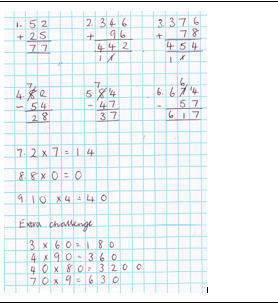 Maths PlanYear 3 Tuesday 21st April 2020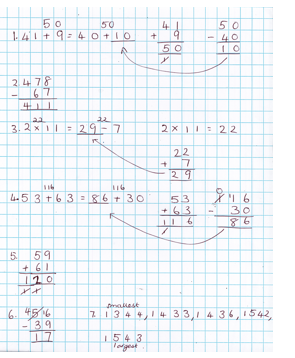 Maths PlanYear 3 Thursday 23rd April 2020Can you find fractions of amounts? ANSWERS1a. I have divided the marbles into 5 equal groups.1b. There are 4 marbles in each group.1c. 1/5 of Eva’s marbles is 4.2.    1/6 of 12 = 2       1/3 of 12 = 4       1/3 of 18 = 6      1/9 of 18 = 23.    1/3 of 36 = 12       1/3 of 45 = 15      1/5 of 65 = 13